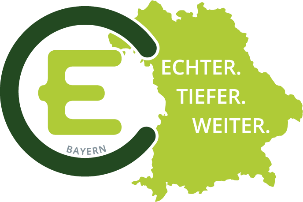 Liebe Eltern,
Jeden ____ von: ____ bis____ findet unser Name der Veranstaltung im Adresse statt. 
Wir wollen ihrem Kind eine bestmögliche Betreuung bieten und einen guten Kontakt zu allen Eltern pflegen. Aus rechtlichen Gründen brauchen wir einige Informationen und Einverständnisse von Ihnen.
Bitte füllen Sie den Anmeldebogen aus und geben Sie ihn bei einem Mitarbeiter ab. 
Vielen Dank 
Hiermit melde ich mein Kind für die Gruppe „______“ des EC „________“ an.Daten des Kindes:Name, Vorname:		__________________________________________________Alter:				__________________________________________________Wohnsitz des Kindes(falls abweichend von der 			
Adresse der Eltern):		__________________________________________________Mobil:				__________________________________________________E-Mail:				__________________________________________________Daten der Erziehungsberechtigten			       Erziehungsberechtigter 1		Erziehungsberechtigter 2Vor- und Nachnamen:Adresse:Festnetz:Mobil:E-Mail:				-				-				-				-				-Folgende Informationen sind für die Übernahme der Aufsichtspflicht während der Teilnahme Ihres Kindes an der oben genannten Gruppenstunde/Freizeit unerlässlich und müssen von den_der Personensorgeberechtigten angegeben werden:Krankheiten oder Besonderheiten meines Kindes, etwa. Allergien, chronische Erkrankungen, regelmäßiger Medikamentenbedarf, soziale Schwächen, bekannte Neigung zu Heimweh etc.:Besondere Essgewohnheiten/Lebensmittel-Unverträglichkeiten:Mein Kind kann (Zutreffendes bitte ankreuzen bzw. ausfüllen):Mein Kind besitzt folgendes Schwimmabzeichen:Mein Kind ist geimpft gegen (Zutreffendes bitte ankreuzen):Wir möchten auch Kindern und Jugendlichen mit Beeinträchtigungen eine Teilnahme an unseren Maßnahmen ermöglichen. Dies kann aber nur mit einem offenen Gespräch im Vorfeld der Anmeldung funktionieren, in dem wir nach Grad der Beeinträchtigung bewerten können, ob unsere (überwiegend) ehrenamtlichen Jugendleiter/innen eine Aufsicht und angemessene Betreuung leisten können.Einverständniserklärungen (bitte ankreuzen): ◻ Ich erkläre mich damit einverstanden, dass mein Kind an den in der Ausschreibung beschriebenen Aktivitäten teilnehmen darf. ◻ Ich erkläre mich damit einverstanden, dass die Leitung etwaige Zecken am Körper meines Kindes entfernen darf.◻ Ich erkläre mich damit einverstanden, dass im Rahmen der Aktion/Freizeit Bilder und/oder Videos von den Teilnehmer/innen gemacht werden und zur Veröffentlichung auf der Homepage des Veranstaltersin (Print-)Publikationen des Veranstaltersauf der Facebook-Seite des Veranstalters…verwendet und zu diesem Zwecke auch abgespeichert werden dürfen. Die Fotos und/oder Videos dienen ausschließlich der Öffentlichkeits- und/oder Elternarbeit des Veranstalters. 

Diese Einverständniserklärung ist freiwillig und kann gegenüber dem Veranstalter jederzeit mit Wirkung für die Zukunft widerrufen werden. Sind die Aufnahmen im Internet verfügbar, erfolgt die Entfernung soweit dies dem Veranstalter möglich ist. Ich bin mir darüber im Klaren, dass Fotos und/oder Videos im Internet von beliebigen Personen abgerufen werden können. Es kann trotz aller technischer Vorkehrungen nicht ausgeschlossen werden, dass solche Personen die Fotos und/oder Videos weiterverwenden oder an andere Personen weitergeben.◻ Ich erkläre mich damit einverstanden, dass die Teilnehmer/innen in Gruppen altersgemäße Aktivitäten auch ohne Aufsicht, jedoch nach Erlaubnis durch die Leitung, eigenständig unternehmen dürfen.◻ Ich habe die Allgemeinen Reisebedingungen des Veranstalters gelesen und erkläre mich ausdrücklich damit einverstanden.https://www.ec-bayern.de/teilnahmebedingungen/□ Ich habe die beigefügten Datenschutzhinweise gemäß Art. 13 DSGVO des Veranstalters erhalten und gelesen.Ort/DatumUnterschrift des/der Teilnehmers/in ab 16 JahreUnterschrift der PersonensorgeberechtigtenDatenschutzhinweise gemäß Art. 13 DSGVOName und Kontaktdaten des_der VerantwortlichenBayerischer Jugendverband „Entschieden für Christus“ (EC) e.V.
Oberschlauersbach 31 
90599 Dietenhofen
vertreten durch den Vorsitzenden, Jonas König
Örtlicher Träger:EC-__________ Unterstützt durch:Landeskirchliche Gemeinschaft ________ und Evangelische Kirchengemeinde _________Hauptverantwortlicher und Ansprechpartner vor Ort:________________________________________________Zweck der VerarbeitungIhre Daten, respektive die Ihres Kindes werden verarbeitet, um den Anforderungen an die übernommene Aufsichtspflicht während der Freizeit/Aktion umfassend gerecht zu werden, etwaigen Unfällen oder sonstigen Beeinträchtigungen an Rechtsgütern Ihres Kindes möglichst umfassend vorzubeugen, sowie den Kontakt zu den Personensorgeberechtigten frühzeitig herstellen zu können.Weiterhin werden einzelne personenbezogene Daten zu Zwecken der Beantragung von Fördermitteln an Dritte (Dachverband/Fördermittelgeber o.ä.) weitergeben und dienen damit dem Zweck der Vereins-/Verbandsförderung.Fotos und/oder Videos dienen ausschließlich der Öffentlichkeits- und/oder Elternarbeit des_der Veranstalters_in.Rechtsgrundlagen der VerarbeitungSämtliche personenbezogenen Daten bis auf Fotos und/oder Videos werden auf Grundlage von Art. 6 Abs. 1 Buchstabe b DSGVO erhoben, da diese für die Begründung und Durchführung des zugrundeliegenden Vertrages zur Übernahme der Aufsichtspflicht für den genannten Zeitraum zwingend erforderlich sind.Die Verarbeitung von Fotos und/oder Videos (Erhebung, Speicherung und Weitergabe an Dritte (s. unter 5.) erfolgt aufgrund ausdrücklicher Einwilligung des/der Personensorgeberechtigten bzw. des/der Betroffenen, mithin gemäß Art. 6 Abs. 1 Buchstabe a DSGVO. Die Veröffentlichung ausgewählter Bilddateien in (Print-)Publikationen des/ Veranstalters sowie auf deren Homepage/Facebookaccount o.ä. ist für die Öffentlichkeitsarbeit des Veranstalters erforderlich und dient damit der Wahrnehmung berechtigter Interessen der Beteiligten, Art. 6 Abs. 1 Buchstabe f DSGVO.Die Weitergabe personenbezogener Daten an Dritte (s. unter 5.) erfolgt auf Grundlage von Art. 6 Abs. 1 Buchstabe f DSGVO, da dies zur Wahrnehmung berechtigter Interessen des Vereins/Verbands erforderlich ist. Kategorien von Empfänger der personenbezogenen DatenIhre personenbezogenen Daten bzw. die Ihres Kindes werden weitergegeben an:Dritte: Upload in einer internen und ausschließlich dem EC dienenden Internet-Cloud (Microsoft-Office 365, One Drive) mit geregeltem Zugang nur für Gruppenleiter.Mitarbeiter des EC __________ zum Zwecke der GruppenstundeFür den Fall, dass eine ärztliche Versorgung notwendig ist, werden die notwendigen Daten an Ärzte, Krankenhäuser oder sonstiges medizinisches Versorgungspersonal weitergegeben. Auch dies dient dem Schutz und der Sicherheit Ihres Kindes.Dauer der Speicherung der personenbezogenen DatenMit Ausnahme der Fotos und/oder Videos werden personenbezogene Daten nach der Erhebung nur so lange gespeichert, wie dies für die jeweiligen Vertragserfüllung (Übernahme der Aufsichtspflicht, Dokumentationspflicht gegenüber Dritten o.ä.) erforderlich ist. Im Anschluss hieran werden sämtliche damit im Zusammenhang stehende Daten unwiderruflich gelöscht.Fotos und/oder Videos, welche für die Zwecke der Öffentlichkeits- und/oder Elternarbeit des Veranstalters gemacht werden, werden vorbehaltlich eines Widerrufs der Einwilligung des/der Betroffenen auf unbestimmte Zeit zweckgebunden gespeichert.Pflicht zur Bereitstellung von DatenVorbehaltlich der Einverständniserteilung zur Verarbeitung von Fotos und/oder Videos sind Sie vertraglich (Vertrag zur Übernahme der Aufsichtspflicht) dazu verpflichtet, die geforderten Daten anzugeben. Nur so kann die Übernahme der Aufsichtspflicht gewährleistet werden.Wenn Sie die erforderlichen Daten nicht angeben, kann der zugrunde liegende Vertrag mit Ihnen nicht geschlossen werden, was eine Teilnahme Ihres Kindes an der Freizeit/Aktion verhindert.Widerrufsrecht bei EinwilligungDie Einwilligung zur Verarbeitung der Fotos und/oder Videos kann jeder Zeit für die Zukunft widerrufen werden. Die Rechtmäßigkeit der aufgrund der Einwilligung bis zum Widerruf erfolgten Datenverarbeitung wird durch diesen nicht berührt.BetroffenenrechteNach der Datenschutzgrundverordnung stehen Ihnen folgende Rechte zu:Werden Ihre personenbezogenen Daten verarbeitet, so haben Sie das Recht Auskunft über die zu Ihrer Person gespeicherten Daten zu erhalten (Art. 15 DSGVO).Sollten unrichtige personenbezogenen Daten verarbeitet werden, steht Ihnen ein Recht auf Berichtigung zu (Art. 16 DSGVO).Liegen die gesetzlichen Voraussetzungen vor, so können Sie die Löschung oder Einschränkung der Verarbeitung verlangen sowie Widerspruch gegen die Verarbeitung einlegen (Art. 17, 18, 21 DSGVO).Wenn Sie in die Datenverarbeitung eingewilligt haben oder ein Vertrag zur Datenverarbeitung besteht und die Datenverarbeitung mithilfe automatisierter Verfahren durchgeführt wird, steht Ihnen gegebenenfalls ein Recht auf Datenübertragbarkeit zu (Art. 20 DSGVO).Sollten Sie von den genannten Rechten Gebrauch machen, prüft der/die Verantwortliche, ob die gesetzlichen Voraussetzungen hierfür vorliegen. Weiterhin besteht ein Beschwerderecht beim Bayerischen Landesbeauftragten für den Datenschutz.Widerruf der Einwilligungserklärung
für Fotos und Veröffentlichungen
für meine Anmeldung beim EC _________Hiermit widerrufe ich meine Einwilligung vom _________________
Ich möchte nicht mehr, dass die folgenden Daten von mir weitergegeben oder veröffentlicht werden:◻ gut schwimmen◻ schlecht schwimmen◻ nicht schwimmen◻ Tetanus◻ FSME (Zecken)Name:_________________________________________, geboren am ___________________Adresse:_______________________________________________________________________Ich möchte nicht mehr, dass Fotos, auf denen ich abgebildet bin, speichert werden.Ich möchte nicht mehr, dass Fotos, auf denen ich abgebildet bin, speichert werden.Ich möchte nicht mehr, dass Fotos, auf denen ich abgebildet bin, speichert werden.Ich bin nicht mehr damit einverstanden, dassIch bin nicht mehr damit einverstanden, dassIch bin nicht mehr damit einverstanden, dassmein Name und mein Wohnort,mein Name und mein Wohnort,mein Name und mein Wohnort,Fotos, auf denen ich abgebildet bin,Fotos, auf denen ich abgebildet bin,Fotos, auf denen ich abgebildet bin,bei Berichten über die EC Arbeit bei Berichten über die EC Arbeit bei Berichten über die EC Arbeit im Online-Gemeindebrief und auf der Website im Online-Gemeindebrief und auf der Website im Online-Gemeindebrief und auf der Website ___________________________________________________________DatumDatumUnterschrift 